Инвестиционная площадка № 67-10-35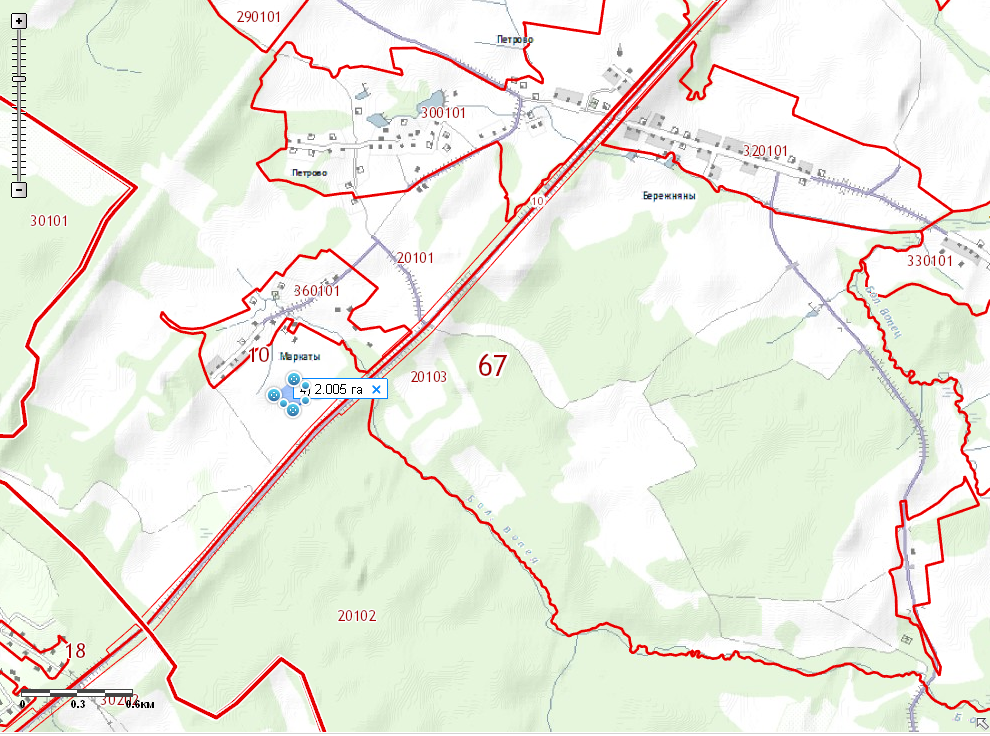 1. Месторасположение:- Смоленская область, Кардымовский район,   д.Маркаты;- расстояние до г. Москвы:320 км;- расстояние до г. Смоленска: 25 км;- расстояние до п. Кардымово-27 км.2. Характеристика участка:- площадь – 2 га;- категория земель – земли сельскохозяйственного назначения;- форма собственности – частная собственность.3. Подъездные пути:- в 200 м  от автодороги «Москва - Минск» - в 27 км от ж/д станции.4. Инженерные коммуникации:-  газоснабжение – точка подключения 9 км;-  электроснабжение – есть;  -  водоснабжение – точка подключения 0,5 км .5. Условия предоставления:- выкуп,- аренда.